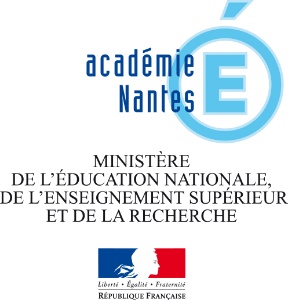 Les intitulés/questionnements des EPI pourront être affichés dans chaque salle des classes concernées. Les fiches EPI sont affichées en salle des professeurs à titre d’information.Références au projet d’établissement, les axes principaux ou les priorités concernées par l’EPIRéférences au projet d’établissement, les axes principaux ou les priorités concernées par l’EPIRéférences au projet d’établissement, les axes principaux ou les priorités concernées par l’EPIRéférences au projet d’établissement, les axes principaux ou les priorités concernées par l’EPI- Autonomie de l’élève- Ouverture culturelle (P.E.A.C.)- Maîtrise de la langue- Autonomie de l’élève- Ouverture culturelle (P.E.A.C.)- Maîtrise de la langue- Autonomie de l’élève- Ouverture culturelle (P.E.A.C.)- Maîtrise de la langue- Autonomie de l’élève- Ouverture culturelle (P.E.A.C.)- Maîtrise de la langueNiveau de classe concerné par l’EPINiveau de classe concerné par l’EPINiveau de classe concerné par l’EPINiveau de classe concerné par l’EPI5ème          4ème         3ème 5ème          4ème         3ème 5ème          4ème         3ème 5ème          4ème         3ème Domaines du socle Compétences transversales prioritairesCompétences transversales prioritairesCompétences transversales prioritaires  les langages pour penser et communiquer  les méthodes et outils pour apprendre  la formation de la personne et du citoyen  les systèmes naturels et techniques  les représentations du monde et l’activité humaineMobiliser des références culturellesComprendre, interpréter et produire des messagesUtiliser l’écrit & l’art pour penser et apprendreMobiliser des références culturellesComprendre, interpréter et produire des messagesUtiliser l’écrit & l’art pour penser et apprendreMobiliser des références culturellesComprendre, interpréter et produire des messagesUtiliser l’écrit & l’art pour penser et apprendreEléments abordés dans les programmes de :Compétences  disciplinaires Compétences  disciplinaires Compétences  disciplinaires - LCA : mythe fondateur- Français : vivre en société/agir dans la cité- Arts Plastiques :    architecture/installation/performance artistique- Éducation Musicale : traiter un son/créer une    partition sonoreAcquérir des éléments de cultureTravail sur l’autonomieThéâtre/performance théâtraleCréation d’un univers linguistique et visuel original au service  d’une narrationLa représentation/images, réalité & fictionsAcquérir des éléments de cultureTravail sur l’autonomieThéâtre/performance théâtraleCréation d’un univers linguistique et visuel original au service  d’une narrationLa représentation/images, réalité & fictionsAcquérir des éléments de cultureTravail sur l’autonomieThéâtre/performance théâtraleCréation d’un univers linguistique et visuel original au service  d’une narrationLa représentation/images, réalité & fictionsThématique de l’EPIThématique de l’EPIThématique de l’EPIThématique de l’EPI   monde économique et professionnel                                                   corps, santé, bien-être et sécurité   transition écologique et développement durable                               langues et cultures de l’Antiquité   monde économique et professionnel                                                   corps, santé, bien-être et sécurité   transition écologique et développement durable                               langues et cultures de l’Antiquité   culture et création artistique                                                                 Information, communication et citoyenneté  sciences, technologie et société                                                           langues et cultures régionales et étrangères   culture et création artistique                                                                 Information, communication et citoyenneté  sciences, technologie et société                                                           langues et cultures régionales et étrangèresProblématique formulée pour le projetQuestionnements des élèves,questions ouvertes posées aux élèvesQuestionnements des élèves,questions ouvertes posées aux élèvesQuestionnements des élèves,questions ouvertes posées aux élèvesComment l’individu peut-il créer une cité collective           et évolutive ?- Comment s’organiser en groupe-classe ?- Comment s’approprier et créer une histoire commune?- Comment donner vie à un espace (narratif/en 3D/sonore),       quelle cohérence ou dissonances ?- Comment s’organiser en groupe-classe ?- Comment s’approprier et créer une histoire commune?- Comment donner vie à un espace (narratif/en 3D/sonore),       quelle cohérence ou dissonances ?- Comment s’organiser en groupe-classe ?- Comment s’approprier et créer une histoire commune?- Comment donner vie à un espace (narratif/en 3D/sonore),       quelle cohérence ou dissonances ?Pratique (s)Réalisation(s) concrète(s) envisagée(s)Réalisation(s) concrète(s) envisagée(s)Réalisation(s) concrète(s) envisagée(s)   individuelle(s)                           collective(s)- Journal de bord- Création sous forme de maquette d’un étage par groupe- Vidéo finale de la construction de la tour- Journal de bord- Création sous forme de maquette d’un étage par groupe- Vidéo finale de la construction de la tour- Journal de bord- Création sous forme de maquette d’un étage par groupe- Vidéo finale de la construction de la tourModalités de mise en œuvreNom  PrénomNom  PrénomDisciplinedisciplines et professeurs impliquésMme ROCHERMme ROCHERLCAdisciplines et professeurs impliquésMme SONJON / THUETMme SONJON / THUETFrançaisdisciplines et professeurs impliquésMme GERMAINMme GERMAINArts Plastiquesdisciplines et professeurs impliquésMr LEBERTMr LEBERTÉducation Musicaledisciplines et professeurs impliquésOrganisationHeures hebdomadaires consacrées pour cet EPI Heures hebdomadaires consacrées pour cet EPI Heures hebdomadaires consacrées pour cet EPI   année  semestre 1   semestre 2trimestre 1     trimestre 2      trimestre 3  1 heure/semaine → LCA au 1er trimestre    2 heures/semaine     → Français : écriture (6h)         → Arts Plastiques : maquettes+vidéo+montage (12h)           → Éducation Musicale : enregistrement (2h)   3 heures/semaine   1 heure/semaine → LCA au 1er trimestre    2 heures/semaine     → Français : écriture (6h)         → Arts Plastiques : maquettes+vidéo+montage (12h)           → Éducation Musicale : enregistrement (2h)   3 heures/semaine   1 heure/semaine → LCA au 1er trimestre    2 heures/semaine     → Français : écriture (6h)         → Arts Plastiques : maquettes+vidéo+montage (12h)           → Éducation Musicale : enregistrement (2h)   3 heures/semaine Intervention de l’enseignantUsages du numériqueUsages du numériqueUsages du numérique   en intervention alternée    en co-intervention (en barrette)      Français / LCA           Arts Plastiques / Français           Éducation Musicale / Arts Plastiques   au cdi              en salle multimédia     en classe         à distance    au cdi              en salle multimédia     en classe         à distance    au cdi              en salle multimédia     en classe         à distance Contribution au(x) parcours Contribution au(x) parcours Contribution au(x) parcours Contribution au(x) parcours   Parcours d’Education Artistique et Culturelle                     Parcours Citoyen   Parcours Avenir                Parcours d’Education à la Santé  Parcours d’Education Artistique et Culturelle                     Parcours Citoyen   Parcours Avenir                Parcours d’Education à la Santé  Parcours d’Education Artistique et Culturelle                     Parcours Citoyen   Parcours Avenir                Parcours d’Education à la Santé  Parcours d’Education Artistique et Culturelle                     Parcours Citoyen   Parcours Avenir                Parcours d’Education à la SantéL’évaluationL’évaluationL’évaluationL’évaluationoutils de suivi et supports d’évaluation continue(Fiches, portfolio numérique, blog e-lyco,…)Evaluation formative & sommative au sein de nos disciplinesFiches /journal évolutifVidéoEvaluation formative & sommative au sein de nos disciplinesFiches /journal évolutifVidéoEvaluation formative & sommative au sein de nos disciplinesFiches /journal évolutifVidéoévaluation individuelle                                                                     évaluation collective   évaluation individuelle                                                                     évaluation collective   évaluation individuelle                                                                     évaluation collective   évaluation individuelle                                                                     évaluation collective      évaluation à l’oral                           évaluation écrite              évaluation par les pairs                  autoévaluation         autre : ..........................................................................   évaluation à l’oral                           évaluation écrite              évaluation par les pairs                  autoévaluation         autre : ..........................................................................   évaluation à l’oral                           évaluation écrite              évaluation par les pairs                  autoévaluation         autre : ..........................................................................   évaluation à l’oral                           évaluation écrite              évaluation par les pairs                  autoévaluation         autre : ..........................................................................Sur proposition du Conseil Pédagogique, validation de l’EPI par le chef d’établissement            Le …………….............   A …….....................................                        Signature